I have the honour to transmit to the Member States of the Council the attached contribution submitted by the Russian Federation.	Houlin ZHAO
	Secretary-GeneralCONTRIBUTION FROM THE RUSSIAN FEDERATIONPROPOSALS FOR THE WORK OF THE COUNCIL WORKING GROUP ON LANGUAGES1	IntroductionThe Plenipotentiary Conference, Dubai, 2018 (PP-18), underlined the importance and the significance of using all six languages of the Union on an equal footing, including on ITU websites. The PP-18 decisions were considered at a meeting of the Council Working Group on the use of the languages of the Union on an equal footing (CWG-LANG) in January, 2019, which drew the attention of the secretariat to the need to implement the decisions of the Plenipotentiary Conference with respect to the equal treatment of the languages on ITU websites and the harmonization of the ITU Sectors' websites. CWG-LANG supported the proposals by the Russian Federation to streamline Council Resolution 1372 and Resolution 154 (Rev. Dubai, 2018) on the use of the languages of the Union on an equal footing, and submitted a draft revision of Resolution 1372 with some additions in Appendix II to the report of the Chairman of CWG-LANG (Document C19/12) for the Council's approval. After the publication of the document and during an exchange of views with representatives of the French and Spanish language groups, a proposal was made to modify § 7 of the terms of reference of CWG-LANG in order to remove ambiguity with regard to translation into other languages.2	Proposal2.1	The Russian Federation supports the proposals of CWG-LANG, including the draft revision of Resolution 1372 on the Council Working Group on Languages (CWG-LANG).2.2	Remove "in terms of multilingual content" from the end of § 7 of the terms of reference of CWG-LANG.______________Council 2019
Geneva, 10-20 June 2019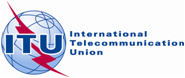 Agenda item: PL 1.6Document C19/72-EAgenda item: PL 1.627 May 2019Agenda item: PL 1.6Original: RussianNote by the Secretary-GeneralNote by the Secretary-Generalcontribution from the russian federationcontribution from the russian federationProposals for the work of THE COUNCIL WORKING GROUP ON LANGUAGESProposals for the work of THE COUNCIL WORKING GROUP ON LANGUAGES